Please, select among: Research paper, Critical review, Notes and discussions, Book reviewFirst published online: Month, day, yearFirst Author*, Second Author°TITLE (IN THE LANGUAGE OF THE PAPER)AbstractWrite here the abstract IN ENGLISH, 8 pt, justified. Maximum 150-200 words and no more than 15 lines. Keywords: first keyword, second keyword, third keyword (IN ENGLISH) are compulsory; you can add up to 5 keywords in total.Annali del Dipartimento di Metodi e Modelli per l’Economia, il Territorio e la Finanza 2024, DOI: XX.XXXXX/XXXX-XXXX/XXXAnnali del Dipartimento di Metodi e Modelli per l’Economia, il Territorio e la Finanza 2024, DOI: XX.XXXXX/XXXX-XXXX/XXXAnnali del Dipartimento di Metodi e Modelli per l’Economia, il Territorio e la Finanza 2024, DOI: XX.XXXXX/XXXX-XXXX/XXX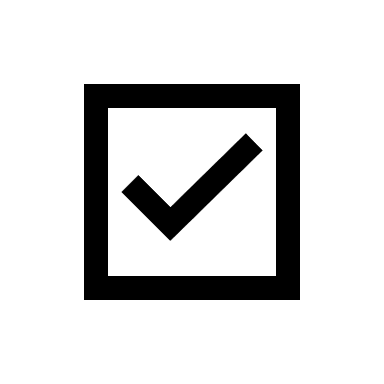 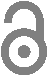 © Author (s)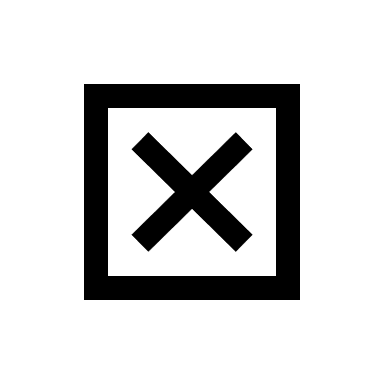 E-ISSN XXXX-XXXXISSN XXXX-XXXX  4.0 INTERNATIONAL